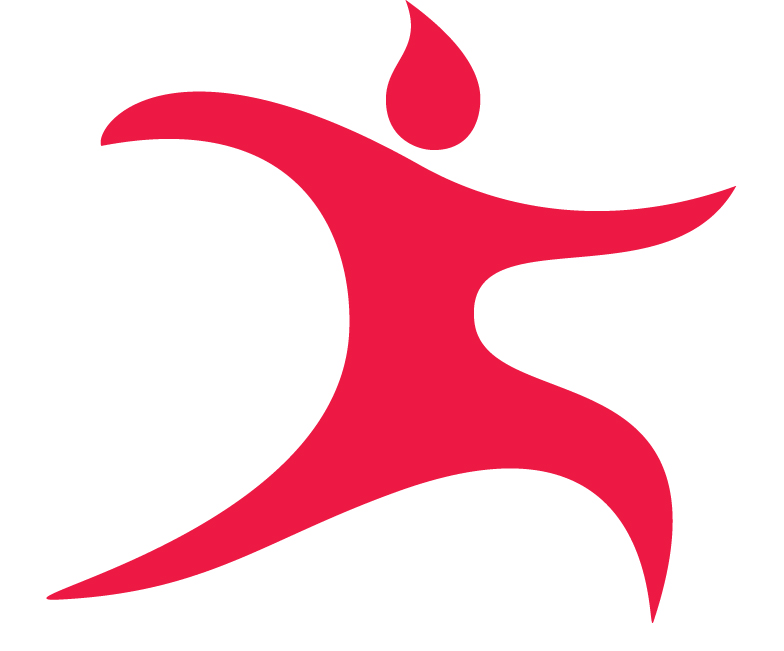 Hej på er! 
Nu är det dags att anmäla sig till Blodomloppet i Örebro den 25 augusti
Glöm inte att ange om du är blodgivare för att få din VIP-gåva!
Sista anmälningsdag: Lagnamn: ………………………………………………….Lagnamn: ………………………………………………….Lagnamn: ………………………………………………….FörnamnEfternamnFödelseårE-postadressBlodgivare5 km 
springa5 km promenad10 km 
springaTröjstorlekFörnamnEfternamnFödelseårE-postadressBlodgivare5 km 
springa5 km promenad10 km 
springaTröjstorlekFörnamnEfternamnFödelseårE-postadressBlodgivare5 km 
springa5 km promenad10 km 
springaTröjstorlek